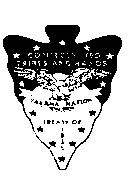 FISHER AND ENROLLMENT NUMBER: Contact Info/Phone Number: NAMES AND ENROLLMENT NUMBERS OF AUTHORIZED HELPERS:_____________________________________________________________________                                  ________________________________________________________________________________________________________________________________________________________________________________________________________________________    Pursuant to authorization by T-90-66 and the revised Law and Order Code, the Yakama Nation Fish and Wildlife Committee hereby authorizes the enrolled members listed above to collect Smelt (Eulachon) in the Cowlitz River subject to the following regulations.TIME:  Daily except for Sunday Closures, through March 2017    AREA:  Fishing may be conducted in the Cowlitz River.  GEAR:  Smelt may be collected using handheld, small-mesh dipnets fished from the shore.  Gear must be attended at all times.  Any other methods are prohibited.USE OF CATCH:  Only smelt may be collected during this fishery and may be used for ceremonial or subsistence purposes only.ALLOCATION:  No per person bag limit.  CATCH REPORTING:  Catch will be reported to the tribal fisheries office by the following Friday.  OTHER CONDITIONS:  Participants in this fishery shall have in their possession a Yakama tribal enrollment card.  NOTIFICATIONS:  The Head Fisher must provide a minimum 12-hour advance notice of fishing to specific staff at Washington Department of Fish and Wildlife (WDFW).  Notice will include of date, time and location of fishing. Notice can be given by contacting Sgt. Brad Rhoden at (360)580-5163 brad.rhoden@dfw.wa.gov, or Brad James at 360-869-1625 cell 360-906-6716 office; brad.james@dfw.wa.gov _______________________________________________________         Gerald Lewis, Chair, Fish and Wildlife CommitteeYakama Nation Tribal Council  